HA22 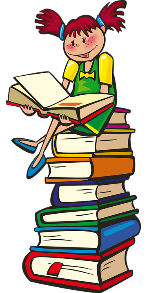 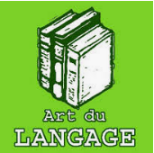 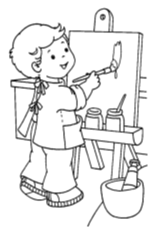 Des récits, nouvelles, récits illustrés, poésiesVoir les poésies et les livres étudiés dans l’année.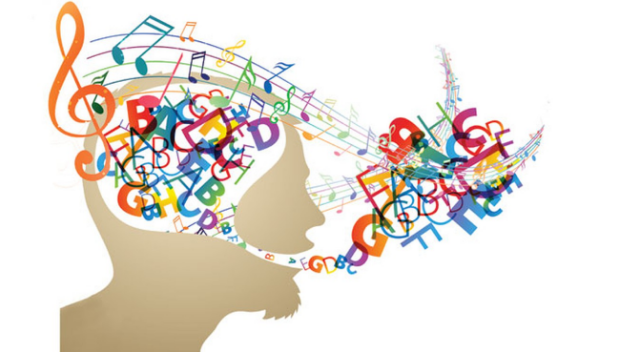 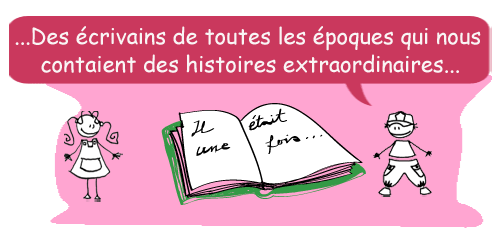 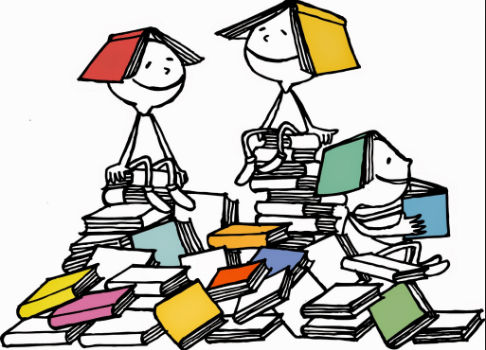 